Pace/ChambersEnglish 9/World HistoryStudent Introductions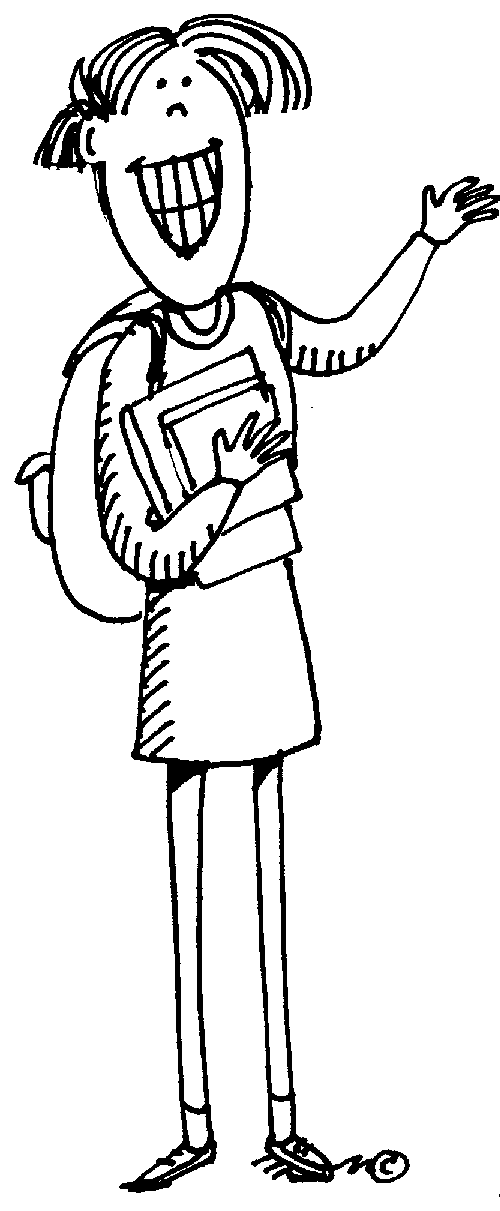 Step One:  On the piece of construction paper you were given in class please list ten interesting things about yourself.  These ten things should be things that are not obvious (like – your age, you attend HVA, etc.)  Please be INTERESTING!  You should also decorate your construction paper with images that further help your audience understand who you are.  You want your introduction to stand out from all the rest, just like you should want to “stand out” here at Hardin Valley Academy.  It’s time to make your mark on this community; start with an appropriate introduction.  Step Two:After you have listed 10 tidbits about yourself, and after you have appropriately decorated your construction paper, you will present yourself to the class and to Mrs. Pace.  Remember these rules of oral presentations:	1.  Stand up straight (don’t lean on anything)	2.  No gum	3.  Avoid long pauses – Know your information and AVOID words like Ummm, Ugh, Like, etc.	4.  Use appropriate grammar	5.  Make eye contact with your audience	6.  If using a visual (which you are) make sure your audience can clearly see itYour presentation should last approximately ONE MINUTE and you need to be ready tomorrow!